ОТЧЕТ по производственной практике: ПРЕДДИПЛОМНАЯ ПРАКТИКАпериод прохождения практикиПодпись студента: __________________________    Оценка за практику: _____________________________Москва -  2020ВведениеЯ, ________________(ФИО), в соответствии с учебным планом направления подготовки 38.03.02 Менеджмент, профиль «Международный менеджмент» в период с «08» мая 2020 г. по «22» мая 2020 г. проходил(а) преддипломную практику в _________________(наименование организации – базы практики).Цель преддипломной практики: выполнение выпускной квалификационной работы (ВКР).Предмет практики – аналитическая и научно-исследовательская деятельность.Задачи практики:использование навыков аналитической и научно-исследовательской деятельности, при подготовке аналитических отчетов и информационных обзоров;проведение оценки воздействия макроэкономической среды на функционирование организации (отрасли);отработка навыков количественного и качественного анализа информации при принятии управленческих решений;проведение анализа рыночных и специфических рисков;изучение организации и управления внешнеторговой деятельности.Практика закрепляет знания и умения, приобретаемые в результате освоения теоретических курсов, вырабатывает практические навыки и способствует комплексному формированию профессиональных компетенций (ПК) и дополнительных профессиональных компетенций (ДПК):ДПК - 2 способность принимать участие в организации и управлении внешнеторговой деятельностью;ПК - 9 способность оценивать воздействие макроэкономической среды на функционирование организаций и органов государственного и муниципального управления, выявлять и анализировать рыночные и специфические риски, а также анализировать поведение потребителей экономических благ и формирование спроса на основе знания экономических основ поведения организаций, структур рынков и конкурентной среды отрасли;ПК - 10 владение навыками количественного и качественного анализа информации при принятии управленческих решений, построения экономических, финансовых и организационно-управленческих моделей путём их адаптации к конкретным задачам управления;ПК - 15 умение проводить анализ рыночных и специфических рисков для принятия управленческих решений, в том числе при принятии решений об инвестировании и финансировании.Информационной базой для подготовки отчёта о прохождении преддипломной практики послужили: законодательные и нормативные акты РФ, материалы научно-практических конференций, социологических исследований, актуальная информация о деятельности предприятия, содержащаяся в Интернете.Структура работы. Отчет о преддипломной практике состоит из индивидуального задания, рабочего графика (плана) проведения практики, отзыва руководителя практики от организации, содержания, введения, основной части, заключения, списка использованной литературы, и приложений.Прежде чем приступить к основному этапу практики в рамках подготовительного этапа, я ознакомился(ась) с программой практики, а также со мной провели инструктаж по ознакомлению с требованиями охраны труда, техники безопасности, пожарной безопасности, а также правилами внутреннего трудового распорядка, после чего я приступил(а) к выполнению индивидуального задания.Оценка и анализ макроэкономической среды,  поведения потребителей, формирования спроса, структуры рынка и конкурентной среду отраслиРазработка экономической, финансовой или организационно-управленческой модели в рамках выполнения ВКРАнализ рыночных и специфических рисков  по тематике ВКР Перспективы развития внешнеторговой деятельности РФ в рамках тематики ВКР   Подготовка доклада и презентации по основным результатам ВКРЗаключениеСписок использованной литературы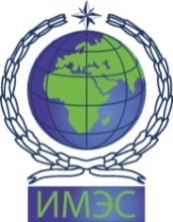 Автономная некоммерческая организация высшего образования«ИНСТИТУТ МЕЖДУНАРОДНЫХ ЭКОНОМИЧЕСКИХ СВЯЗЕЙ»INSTITUTE OF INTERNATIONAL ECONOMIC RELATIONSс «08» мая 2020 г. по «22» мая 2020 г.выполнил студенткурсаформы обучения 4/5очной/очно-заочной/заочнойобучающийся по направлению подготовки 38.03.02 Менеджмент,профиль «Международный менеджмент»обучающийся по направлению подготовки 38.03.02 Менеджмент,профиль «Международный менеджмент»обучающийся по направлению подготовки 38.03.02 Менеджмент,профиль «Международный менеджмент»обучающийся по направлению подготовки 38.03.02 Менеджмент,профиль «Международный менеджмент»обучающийся по направлению подготовки 38.03.02 Менеджмент,профиль «Международный менеджмент»(ФИО)(ФИО)(ФИО)(ФИО)(ФИО)Дата сдачи отчета: 22.05.2020(Ф И О руководителя практики от ИМЭС)(подпись)22.05.2020(дата)